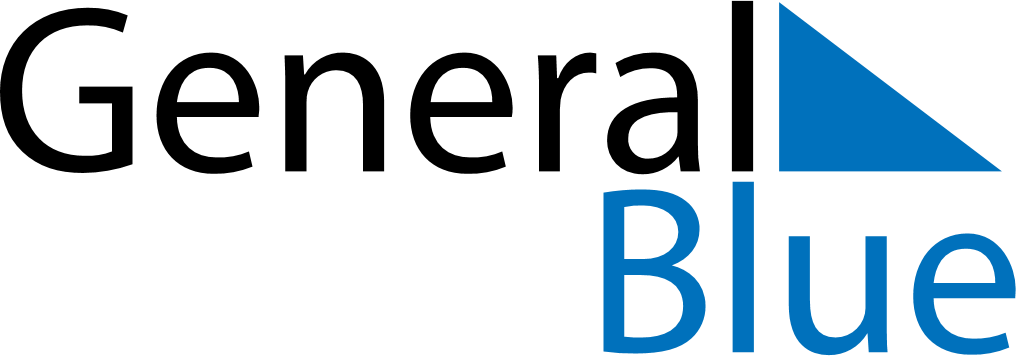 December 2019December 2019December 2019HaitiHaitiSundayMondayTuesdayWednesdayThursdayFridaySaturday1234567Discovery Day8910111213141516171819202122232425262728Christmas Day293031